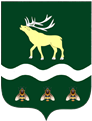 АДМИНИСТРАЦИЯЯКОВЛЕВСКОГО МУНИЦИПАЛЬНОГО РАЙОНА ПРИМОРСКОГО КРАЯ ПОСТАНОВЛЕНИЕ  О введении на территории Яковлевского муниципального района режима функционирования «Чрезвычайная ситуация муниципального характера, местный уровень реагирования»Руководствуясь Федеральным законом от 21 декабря 1994 года № 68 ФЗ «О защите населения и территорий от чрезвычайных ситуаций природного и техногенного характера», Постановлением Правительства Российской Федерации от 30 декабря 2003 года № 794» «О единой системе предупреждения и ликвидации чрезвычайных ситуаций», Уставом Яковлевского муниципального района, в целях смягчения чрезвычайной ситуации, связанной с многочисленными  повреждениями линий электропередач при прохождении активного южного циклона в прериод 18-20 ноября 2020 года  Администрация Яковлевского муниципального района  ПОСТАНОВЛЯЕТ: С  9 часов 00 минут 20.11.2020 на территории Яковлевского муниципального района ввести режим функционирования «Чрезвычайная ситуация муниципального характера, местный уровень реагирования».  Ввести в действие план по предупреждению и ликвидации чрезвычайных ситуаций природного и техногенного характера на территории Яковлевского муниципального района.Определить границы зоны чрезвычайной ситуации (далее – ЧС) в пределах Яковлевского муниципального района.Для ликвидации последствий чрезвычайной ситуации задействовать  силы и средства Яковлевского районного звена единой государственной системы предупреждения и ликвидации чрезвычайных ситуаций.Комплекс мероприятий по ликвидации чрезвычайной ситуации проводить в соответствии с решением комиссии при Администрации Яковлевского муниципального района по предупреждению и ликвидации чрезвычайных ситуаций и обеспечению пожарной безопасности от 20.11.2020  № 57 «О введении на территории Яковлевского муниципального района режима чрезвычайной ситуации», планом действий по предупреждению и ликвидации чрезвычайных ситуаций природного и техногенного характера и планом взаимодействия в Яковлевском муниципальном районе.Назначить руководителем работ по ликвидации последствий ЧС первого заместителя главы Администрации Яковлевского муниципального района Коренчука А.А.В целях принятия оперативных мер по предупреждению возникновения чрезвычайных ситуаций, снижению размеров ущерба и потерь, связанных с прохождением циклона  на территории Яковлевского района, утвердить состав районного оперативного штаба (приложение 1). Руководителю аппарата Администрации Яковлевского муниципального района (Сомова О.В.) обеспечить размещение настоящего постановления на официальном сайте Администрации района.Настоящее постановление вступает в силу с момента подписания.Контроль исполнения настоящего постановления оставляю за собой.Глава района – глава  Администрации Яковлевского муниципального района                                         Н.В. ВязовикПриложение 1к Постановлению № 529-па от 20.11.2020СОСТАВОперативного штаба по предупреждению и ликвидациичрезвычайных ситуаций обеспечению безопасности населения и территории Яковлевского муниципального района от возможных негативных  последствий сильных дождей- начальник штаба Вязовик Николай Васильевич, председатель КЧС и ОПБ, глава Администрации Яковлевского муниципального района;- первый заместитель главы Администрации Яковлевского МР Коренчук Алексей АлександровичЧлены оперативного штаба: - начальник отдела ГОЧС Яковлевского муниципального района Бобов А.Н.;- начальник ОНД и ПР по Яковлевскому району УНД ГУ МЧС России по ПК Десяк Александр Владимирович;- начальник 32 ОПС Бирун Алексей Викторович;- начальник ОП № 12 МОМВД России «Арсеньевский» Воробей Олег Васильевич;- начальник отдела жизнеобеспечения Яковлевского муниципального района Подложнюк Егор Геннадьевич;- начальник производственного участка «Яковлевский» филиала «Арсеньевский» АО «Примавтодор» Зубченко Алексей Георгиевич;- начальник Яковлевского РЭС СП ПСЭС филиала «ДРСК Приморские электрические сети» Поздняков Алексей Валерьевич;- директор ООО «Водоканал-Сервис»  Обытоцкий Михаил Иванович;   - начальник ЛТЦ Яковлевского района МЦТЭТ г. Владивосток ПАО «Ростелеком»  Самородов Виталий Сергеевич;- начальник производственного участка «Яковлевский» теплового района «Анучинский» Спасского филиала КГУП «Примтеплоэнерго» Котельмах Сергей Иванович;- Главный врач КГБУЗ «Яковлевская ЦРБ» Аплюшкина Людмила Георгиевна.от20.11.20 с. Яковлевка№      529  -па